Application Form: PSU 2017 Thai Cultural Camp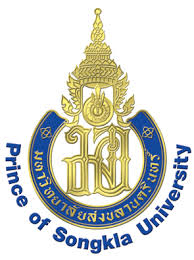 Prince of Songkla University, Hat Yai CampusJuly 2-22, 2017University ___________________________________ Country ___________Contact PersonMr./Mrs./Ms ____________________________ Position _________________Office/Department ________________________________________________Mailing Address __________________________________________________ __________________________________ Phone ________________________ Fax ________________________ Email _______________________________Participating Students(1) Mr./Ms. ____________________________ Nationality ________________Faculty/School ____________________ Level of Study __________________Date of Birth___________________ Mailing Address_____________________ ________________________________________________________________Phone ____________________________ Fax __________________________Email ___________________________________________________________(2) Mr./Ms. ____________________________ Nationality ________________Faculty/School ____________________ Level of Study __________________Date of Birth___________________ Mailing Address_____________________ ________________________________________________________________Phone ____________________________ Fax __________________________Email ___________________________________________________________* Please send the completed Application Form, copy of their passport & bank transfer slip of all participants at:email: psu-international@psu.ac.thfax: + 66 74 446825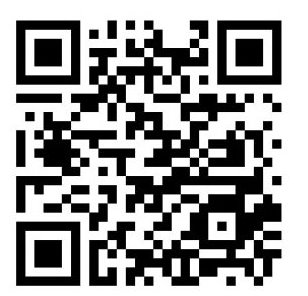 International Affairs Office, Prince of Songkla University15 Karnjanavanich Road, Hat Yai, Songkhla 90110 ThailandPhone: + 66 74 446824 or + 66 74 282253-5Email: psu-international@psu.ac.thwww.interaffairs.psu.ac.th/camp2017 PSU Thai Cultural Camp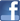 - 2 - Application Form: PSU 2017 Thai Cultural CampPrince of Songkla University, Hat Yai CampusJuly 2-22, 2017Participating Students (cont.)(3) Mr./Ms. ____________________________ Nationality ________________Faculty/School ____________________ Level of Study __________________Date of Birth___________________ Mailing Address_____________________ ________________________________________________________________Phone ____________________________ Fax __________________________Email ___________________________________________________________(4) Mr./Ms. ____________________________ Nationality ________________Faculty/School ____________________ Level of Study __________________Date of Birth___________________ Mailing Address_____________________ ________________________________________________________________Phone ____________________________ Fax __________________________Email ___________________________________________________________(5) Mr./Ms. ____________________________ Nationality ________________Faculty/School ____________________ Level of Study __________________Date of Birth___________________ Mailing Address_____________________ ________________________________________________________________Phone ____________________________ Fax __________________________Email ___________________________________________________________* Please send the completed Application Form, copy of their passport & bank transfer slip of all participants at:email: psu-international@psu.ac.thfax: + 66 74 446825 International Affairs Office, Prince of Songkla University15 Karnjanavanich Road, Hat Yai, Songkhla 90110 ThailandPhone: + 66 74 446824 or + 66 74 282253-5Email: psu-international@psu.ac.thwww.interaffairs.psu.ac.th/camp2017 PSU Thai Cultural Camp